当社使用欄　　　2021.04.01個人情報につきましては弊社プライバシーポリシーに則り適正に管理するとともに、「ホームページへのリンク」に関することのほか、弊社からのお知らせに使用させていただく場合がございます。ご不明な点につきましては日本赤十字社新潟県支部までお問い合わせください。日本赤十字社新潟県支部ホームページへのリンク申請書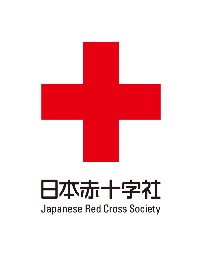 年　　月　　日　                                                            　日本赤十字社新潟県支部ホームページへのリンク申請書年　　月　　日　                                                            　 企業・団体名 部署名ご担当者様名連絡先電話番号：ＦＡＸ：メールアドレス：                  ＠住所〒リンク元※貴社掲載場所（該当番号に○をして下さい）リンク予定のURL（貴社のURLを記載願います）（http://　　　　　　　　　　　　　　　　　　　　　　　　　　　　　　 　）リンク元※貴社掲載場所（該当番号に○をして下さい）貴社の当該Webページ詳細（　　　　　　　　　　　　　　　　　　　　　）貴社のリンク集ページその他（　　　　　　　　　　　　　　　　　　　　　　　　　　　　　　）リンク先※弊社Webページ弊社の当該ページ詳細（　　　　　　　　　　　　　　　　　　　　　　　　　　）※リンク予定のWebページURL（弊社の当該ページURLを記載願います）（http://　　　　　　　　　　　　　　　　　　　　　　　　　　　　　　 　）リンク方法（該当番号に○をして下さい）1.URLや文字（日本赤十字社新潟県支部）等を文章に入れリンクする2.その他（　　　　　　　　　　　　　　　　　　　　　　　）掲載期間年　　月　　日　　～　　年　　月　　日（最長１年間）掲載理由（具体的に記載して下さい）承認確認担当